Grand Chapter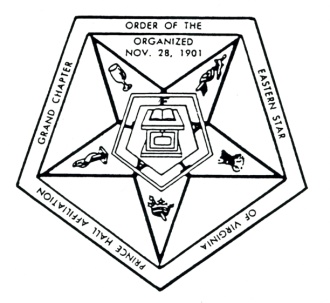 Order of Eastern Star of  Prince Hall AffiliationDISTRICT DISPENSATION REQUESTDATE___________________From: District Council President ____________________________________District No. _____To: Grand Deputy Organizer ______________________________________________________A dispensation is requested for the following reason.Please explain: _________________________________________________________________ ________________________________________________________________________________________________________________________________________________________________________________________________________________________________________________________________________________________________________________________________________________________________________________________________________________________________			____________________________      (Council President’s Signature)				   (Council Secretary’s Signature)All requests for dispensations must be sent to the office of G.D.D.O. and received in a minimum of fifteen (15) days prior to the event accompanied by a self-addressed envelope.From:  Grand District Deputy Organizer ___________________________To: 	Grand Worthy Matron:   _____________________________The above request is forwarded to you for your decision.Date: _______________________		Signature _________________________________Grand Worthy Matron			Approved ___________    Disapproved ___________Date: _______________________		Signature _________________________________ 